Žaidimas «Surask skaičiaus 10 draugus» Taisyklės: Pasirink spalvą.Užsirašyk savo vardą.Ridenk kauliuką ir  suskaičiuok kiek akių iškrito. Išbrauk tą balioną, kurį su išridentuoju skaičiumi kartu sudarys skaičių 10.Pvz. tu išridenai  , tau reikia išbraukti balioną su skaičiumi 7, nes 3+7=10.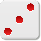 Kito žaidėjo eilė ridenti kauliuką. Laimi tas žaidėjas, kuris greičiausiai išbraukia savo balionus.Spill «Finn tiervennen»Spilleregler:Velg en farge.Skriv ditt navn.Trill en terning og tell øynene.Kryss ut ballongen som er tiervennen til det du fikk på terningen.For eksempel: du får terningkast  . Da må du krysse ut ballongen med tallet 7 på, fordi at 3+7=10.Etterpå er det spiller nr.2 sin tur.Vinneren er den spilleren som krysser ut alle ballongene raskest.Pirmo žaidėjo vardasAntro žaidėjo vardas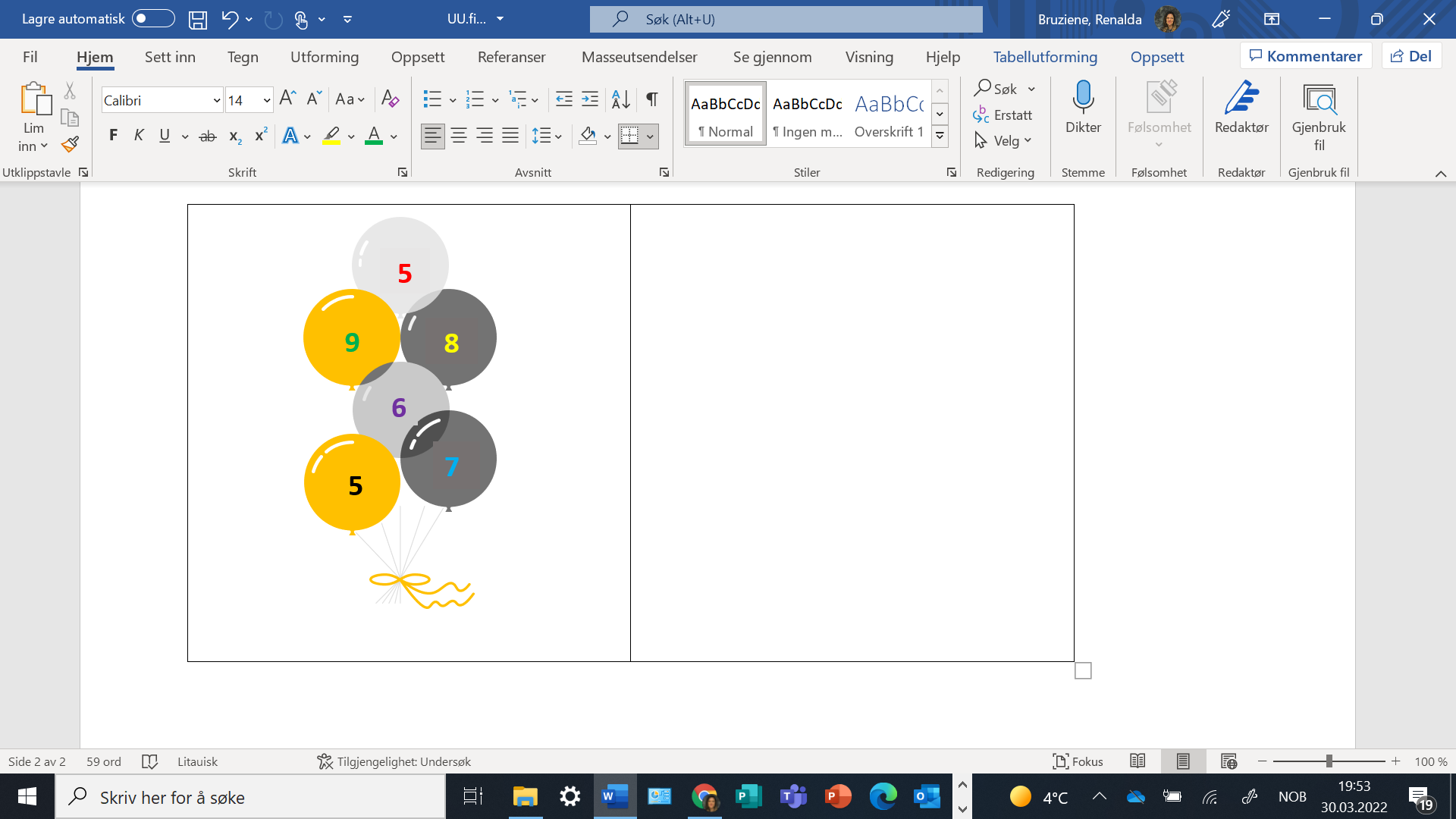 Įrašyk žaidimo laimėtojo vardą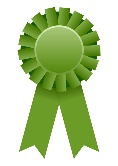 Įrašyk žaidimo laimėtojo vardąNavnNavnVinnerens navnVinnerens navn